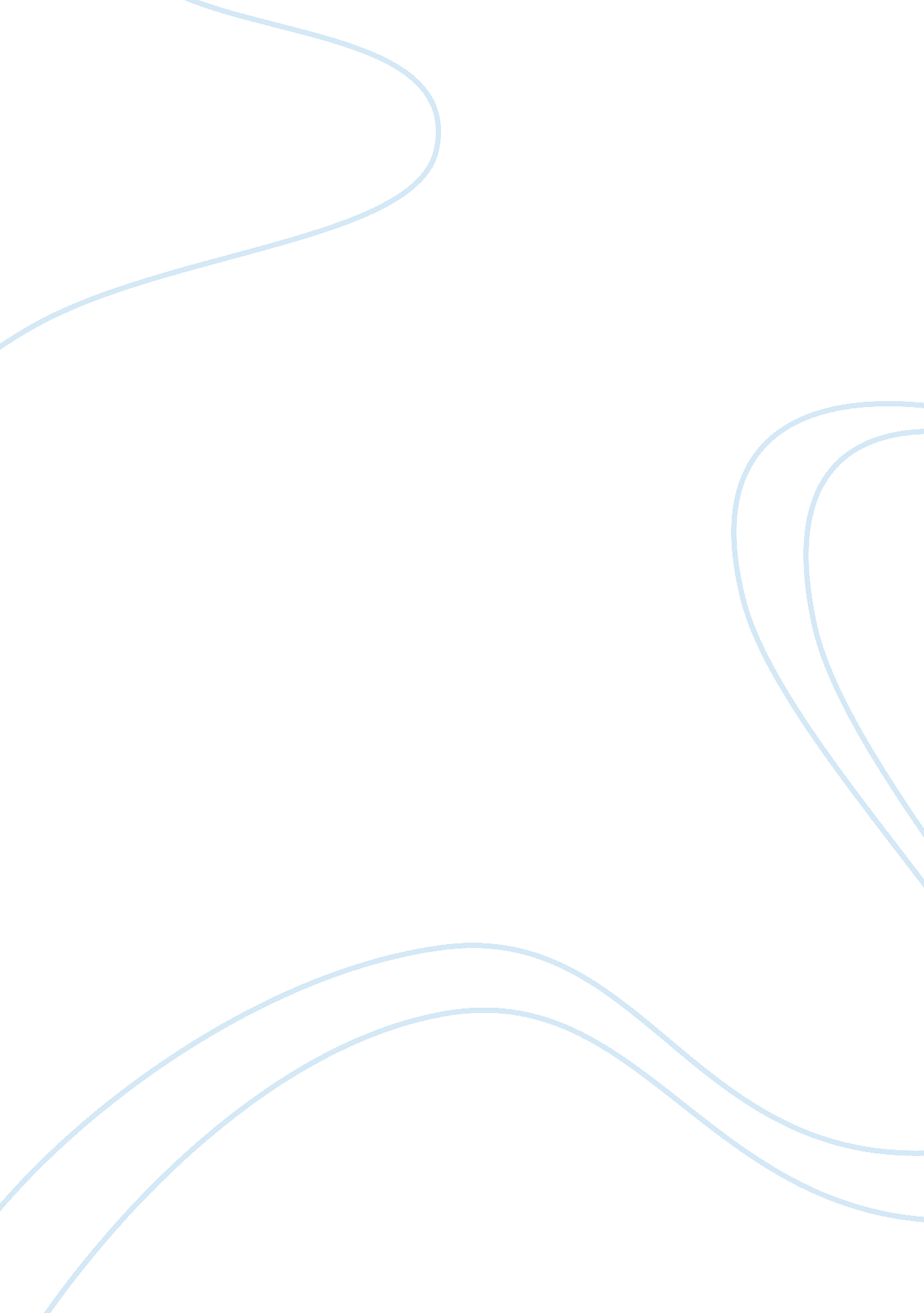 Effect of marine tourism and diving market tourism essay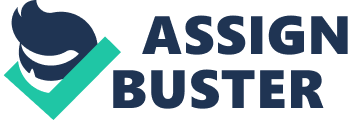 Introduction Marine tourism is a temporary movement of people to destinations out side their regular situation and activities within a marine setting. Marine tourism being a constituent of the tourism division is deemed to be growing swiftly both in stipulations of its size and its worth. This expansion in marine tourism is mainly important as such actions come up in places that could be measured to be peripheral in spatial, sequential and financial provisions. The peripheral environment of marine tourism destinations means that these places have been holdup behind in terms of their financial and communal growth. The marine tourism business acts as a chief role in making the World Heritage spot to a broad variety of guests. Aim Exploring the effect of marine tourism and diving market on people choices on their holiday destination Objective The objective of this research proposal is to analyze the trends and forecast of the marine tourism industry. This will be done by examining development in marine tourism growth globally. Factors encouraging people to go to coastal destinations A characteristic shared by many coastal destinations is a wealth of pristine coastal and aquatic environments for example most of these areas have the variety, ecological aspects and landscape features that are extremely sought by marine tourists. Examples of species around the world consist of cetaceans (dolphins, porpoises and whales) species of birds and fish, sharks, crocodiles sea lions seals, penguins, and polar bears. These species have a tendency to be attractive to the tourist because of being large and exhibiting fantastic behavior. The Activities at these coastal regions also influence people visit. They include; oil painting and mosaic making; jewellery assembly to cup cake decorating; artistic writing and photography; and cookery workshops, which are run by local citizens who are passionate concerning their focus and about where they reside. Creative workshops take place in exciting unique sites including the workshop leaders’ residences and backyard studios, many close to the marine. The creative workshops also present opportunity for people to enthusiastically participate in. Other activities that include species of plants and animals include guided rock-pooling activities. There are exciting self-sufficient shops selling local arts and crafts, art and theatrical venues, amazing galleries and vibrant music, at these seaside regions. There are also creative actions like Whitstable Oyster, Herne Bay, Festival Fuse in Medway and Whitstable Biennale, Broadstairs, Canterbury, and Deal Festivals which attract marine tourists. People working and living on these coastal regions provide skills that ensure segregation and local distinctiveness. Tourists visit these destinations to engage in leisure activities such as shell gathering, the aroma of salt air, the whack of the cottage screen door, the creepy elevation of a huge breaker, and sand all over the place. Tourist go on holiday to marine destination for relaxation and break: To stroll the walk on the seashore of a barrier island, construct sandcastles, stare over the hazy Adriatic from the holiday lodge with an arbor of fragranced jasmine. Some visit for adventure for example the boating tour to visit a puffin settlement on a natural creek, the walk atop surf-battered bluffs and the scuba push downward a sea cliff of coral. Others visit these destinations to see the coastal landscape and nature for example the rising seas; dwindling wetlands; oil drilling and shipping path offshore; garbage rinsing onshore and the air travel. 2. Exploring the reasons of increasing the marine and diving tourism Increasing the marine and diving tourism increases potential for expansion in the tourism division, and the marine tourism division as an input tourism factor that can naturally benefit from this growth. This also makes the tourism division to benefit from improved communication and transportation technologies. These enhancements can include better access to information concerning tourist destination and actions, and similarly outstandingly enhanced admission to tourism places by way of additional resourceful transportation. Enhanced transport efficiency can in turn make traveling quicker, extra direct and cheaper while improving admission to substitute settings. Diving tourism breaks has witness highest demand from local and international divers. It also aims to confine foreign tourist visitation thus boosting the tourism division 3. Identify typologies for diving tourism The growth in diving tourism has been encouraged by increased accessibility to training, apparatus as well as dive spots, and partially because of the negligible investment involved in taking-up scuba diving as different from other activities 4. Identify the top destination of diving tourism and marine ecotourism The North Sulawesi Watersports Association Formed in mid 1998 has agreed to support the North Sulawesi as a first-class marine tourism destination through development of high principles of service and security and sponsoring more ecologically aware water sports actions within the Bunaken National Park. The Turneffe Flats has for a time long been acknowledged as one of Belize’s premier sea water flutter fishing, scuba diving and marine tourism destinations. This is located on the Turneffe Atoll, the major and mainly biologically varied coral atoll in the Caribbean, it specializes in finer service for a restricted number of tourist. Turneffe Flats is known as one of the Caribbean’s leading saltwater dash fishing destinations. The variety of the brine flats fishing sets it at a distance from other destinations and the prospect to seize bonefish, allow and tarpon makes Turneffe Flats one of the rare. The atolls of Belize are charged along with the world’s best dive marine tourist destinations. It has perfect coral reefs, plentiful marine life and temperate Caribbean seas. There are hard to believe snorkeling is a basis of the parcel with a large variety of snorkeling options. The destination has several bird species that have been identified with West Indian Manatees. 5. Studying  the impact of the marine tourism on the destination Marine tourism makes logic of unity between host and tourists A big significance of marine tourism is generating feelings of resemblance between tourists and their relatives and friends with members and society in destinations. The understanding of calling other people’s places amplifies the feeling of solidarity and the force of the desire to contribute. Tourism is an important part of the local economy in many developing countries. Marine tourism is necessary to the livelihoods of huge parts of the destination population. Marine tourism contributes directly to the local economy, for example the informal division, directly profiting, the craft sellers, juice pressers, fruit sellers and local guides. Various destinations coastal areas face turn down marine industries. Marine ecotourism presents a means of realizing strategies for financial renewal, employment establishment and sustainable growth values, and improves the natural surroundings in which it exists. Marine ecotourism denotes ecotourism actions happen in the coastal region, in the marine surroundings. The marine and coastal surrounding is a collective global resource. More rigorous collaboration among neighborhood and nations on marine ecotourism guarantee the ecological qualities on which this tourism depends are sustained and improved. In most waning fishing neighborhoods in the European Union Atlantic Area, there is a similarity of possibility for the growth of marine ecotourism. The road and rail network for example, housing is largely already there in often dilapidated seaside resorts The biggest confront is the need for a transformation in the mindsets of policymakers within the various divisions that force upon marine ecotourism, as well as the populations with the prospective to widen tourism in the form of legitimately sustainable marine ecotourism. There is a necessity for events that understands in the local circumstance and with the confined stakeholders, without whose hold up and participation; no marine ecotourism would be legitimately sustainable. Marine ecotourism proposals should be optimistic to evolve at the confined community level. The basic major explanation for the expansion of marine ecotourism, it that it takes appropriate concern of the supply base which is the solution to preserving its wider reimbursement. Relating the profits of ecotourism to preservation guarantees that the interdependency is correctly recognized and taken into explanation in the preparation and organization of marine ecotourism. The available legal and other official methods have a significant responsibility to play in preparation and supervision for a legitimately sustainable marine environment. These require to be enhanced by a variety of unofficial and charitable actions in order to realize stability between top to down and bottom up advances. Increasing the statutory approach with charitable policies can tackle the inadequacy that official rigid configurations tend to display in value of the unique troubles inbuilt in preparation for legitimately sustainable aquatic ecotourism. The actions of marine ecotourism depend straightforwardly on the sustained accessibility of high excellence marine surroundings in which to function. The marine surroundings create a center of attention to tourists and grants them with ecotourism familiarities for which they are enthusiastic to compensate. In case marine surroundings are broken, tourists can longer desire to stay in the area concerned. Marine ecotourism has a tough incentive to check the marine environment upon which it relies, and it is vital to distinguish this in the expansion, preparation and running of such behaviors at a local point. The development issues that are fundamental in the preparation and organization of legitimately sustainable marine ecotourism reside in a problem area that requires partnership, than effortless collaboration. These problems are adequately difficult beyond the capability of any single person to decide them, dictating partnership between stakeholders. Marketing should prioritize the surrounding protection or else can serve to compromise the intended and run marine ecotourism actions. Accountable marketing of marine environment at the local stage should embrace the idea of surroundings and socio-cultural improvement, as well as local contribution and managing of marketing actions. The marketing of maritime ecotourism should be reliable with the main beliefs of sustainability. The ecotourism attitude grants a unique accountability on ecotourism familiarity providers to guarantee the inclusion of appropriate and efficient analysis of the marine environment. Visitors should also be well-informed about their probable collisions on the surroundings. Civic establishment are accountable for making sure that nautical ecotourism contributors are properly educated, and efforts made to make certain that local stage strategy makers, planners and other stakeholders fully appreciate the idea and reimbursement of marine ecotourism. Evaluating whether maritime ecotourism is being efficiently designed and managed calls for screening in short and long-term. This should be carried out with consideration to the efficiency and suitability of the dogmatic and charitable arrangement in place, the maritime ecotourism reserve base, the class of the merchandise and significantly, the reimbursement to communities. Crack and flaws in official preparation and guidelines means at a local level, unpaid arrangements should be made in working towards a sensible combination of official and unofficial procedures. This can also assist move charitable structures towards official appreciation, thus giving them power. This can be attained through licensing systems and revenue generating fees On the destination stage, marine ecotourism can be made as a product harmonizing existing festival activities as a naval ecotourism ingredient can be established to most seashore holidays if the funds and systems are present. This can decrease the overall worldwide warming repercussions as people take less but longer holidays. It can have more advantage in dropping the period of more traditional structures of tourism action in cooler destinations. Many countries all through the tropics account instances of how marine tourism has had outcomes in reef dilapidation. Terms of tourist amenities causes reefs to be mined for construction material choked by residue released in the creation and poison by ravage disposed from the finished, performance growth. Tourist growth attracts a profitable deal in marine junk which degrades reefs. Oceanic ecotourism has demonstrated itself capable of creating socioeconomic paybacks for destination coastal communities’ different parts of the world. For example, the socioeconomic impact linked with whale watching, which is a financial actions are both considerable and prevalent. Marine ecotourism is able of making peripheral coastal areas with a growth option that sustainable other actions for economic prospective. Marginal regions tend to rely on inadequate variety of economic activities in sustaining the living of their local society. The general activities in these areas are sea, sand and sun tourism and sea fishing for profit. The marine ecotourism also helps in the redistribution of income and the necessitate to invest in infrastructure. 